“劳士顿”杯大学生手表设计大赛报 名 表（示范）征集活动截止日期：北京时间，2021年8月8日（如团队参赛，请各成员均填写信息表）请将设计稿与报名表一起发送至design@rosdn.com，邮件名称格式：设计大赛-姓名-学校姓名  劳士顿电话137*******8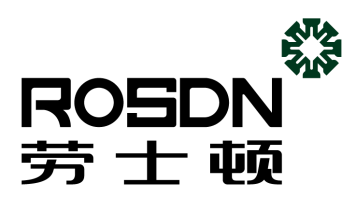 学校   Xxxxx大学专业设计专业身份证号码44xxxxxxxxxxxxxxxx学号1343244243413243214联系地址广东省深圳宝安西乡明月花都F栋共乐商务中心广东省深圳宝安西乡明月花都F栋共乐商务中心广东省深圳宝安西乡明月花都F栋共乐商务中心电子邮箱42*****@qq.com42*****@qq.com42*****@qq.com设计理念(限300字内)1、简约而不失设计元素的风格，不浮夸，不做作，不为追求设计醒目而忽视美感和市场接受度，做到原创设计风格与市场最高的契合度。2、3、6、9、12点位的大小“V”，在对称美感的同时，四个”V”的箭头所指方向为手表的中心点，寓意梦想的方向不改变，坚持梦想所向，努力追求。3、12点位刻度用采用真钻，寓意生命意义的一盏梦想明灯。4、Logo的艺术化处理，寓意劳士顿品牌与你一道，是梦想的追求者，我们都是“梦想者”。1、简约而不失设计元素的风格，不浮夸，不做作，不为追求设计醒目而忽视美感和市场接受度，做到原创设计风格与市场最高的契合度。2、3、6、9、12点位的大小“V”，在对称美感的同时，四个”V”的箭头所指方向为手表的中心点，寓意梦想的方向不改变，坚持梦想所向，努力追求。3、12点位刻度用采用真钻，寓意生命意义的一盏梦想明灯。4、Logo的艺术化处理，寓意劳士顿品牌与你一道，是梦想的追求者，我们都是“梦想者”。1、简约而不失设计元素的风格，不浮夸，不做作，不为追求设计醒目而忽视美感和市场接受度，做到原创设计风格与市场最高的契合度。2、3、6、9、12点位的大小“V”，在对称美感的同时，四个”V”的箭头所指方向为手表的中心点，寓意梦想的方向不改变，坚持梦想所向，努力追求。3、12点位刻度用采用真钻，寓意生命意义的一盏梦想明灯。4、Logo的艺术化处理，寓意劳士顿品牌与你一道，是梦想的追求者，我们都是“梦想者”。1、简约而不失设计元素的风格，不浮夸，不做作，不为追求设计醒目而忽视美感和市场接受度，做到原创设计风格与市场最高的契合度。2、3、6、9、12点位的大小“V”，在对称美感的同时，四个”V”的箭头所指方向为手表的中心点，寓意梦想的方向不改变，坚持梦想所向，努力追求。3、12点位刻度用采用真钻，寓意生命意义的一盏梦想明灯。4、Logo的艺术化处理，寓意劳士顿品牌与你一道，是梦想的追求者，我们都是“梦想者”。报名声明1.本人声明报名表上的资料真实无误。2.本人保证所提交的作品是从未公开发表的原创作品，且不会侵犯他人持有的知识产权，一切关于参评作品的知识产权保护问题由本人自行承担。3.主办方深圳市艾诺智能科技有限公司拥有此作品的著作权（本人保留署名权）、制作版权，同时主办方拥有对此作品的独家宣传、推广及商业开发权。4.本人对此次活动的各项条款明确，并完全同意和遵守。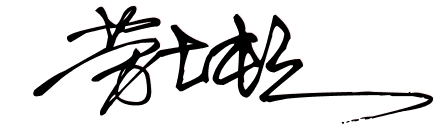                          签名：         日期： 2017年5月4日    注：本报名表需由参赛者亲笔签名方为有效。可采用电子签名，或打印后手写签名再扫描上传。1.本人声明报名表上的资料真实无误。2.本人保证所提交的作品是从未公开发表的原创作品，且不会侵犯他人持有的知识产权，一切关于参评作品的知识产权保护问题由本人自行承担。3.主办方深圳市艾诺智能科技有限公司拥有此作品的著作权（本人保留署名权）、制作版权，同时主办方拥有对此作品的独家宣传、推广及商业开发权。4.本人对此次活动的各项条款明确，并完全同意和遵守。                         签名：         日期： 2017年5月4日    注：本报名表需由参赛者亲笔签名方为有效。可采用电子签名，或打印后手写签名再扫描上传。1.本人声明报名表上的资料真实无误。2.本人保证所提交的作品是从未公开发表的原创作品，且不会侵犯他人持有的知识产权，一切关于参评作品的知识产权保护问题由本人自行承担。3.主办方深圳市艾诺智能科技有限公司拥有此作品的著作权（本人保留署名权）、制作版权，同时主办方拥有对此作品的独家宣传、推广及商业开发权。4.本人对此次活动的各项条款明确，并完全同意和遵守。                         签名：         日期： 2017年5月4日    注：本报名表需由参赛者亲笔签名方为有效。可采用电子签名，或打印后手写签名再扫描上传。1.本人声明报名表上的资料真实无误。2.本人保证所提交的作品是从未公开发表的原创作品，且不会侵犯他人持有的知识产权，一切关于参评作品的知识产权保护问题由本人自行承担。3.主办方深圳市艾诺智能科技有限公司拥有此作品的著作权（本人保留署名权）、制作版权，同时主办方拥有对此作品的独家宣传、推广及商业开发权。4.本人对此次活动的各项条款明确，并完全同意和遵守。                         签名：         日期： 2017年5月4日    注：本报名表需由参赛者亲笔签名方为有效。可采用电子签名，或打印后手写签名再扫描上传。正面图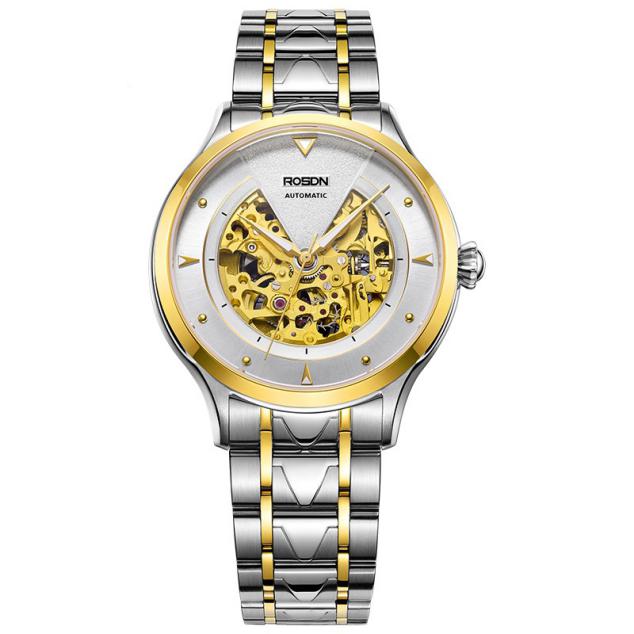 侧面图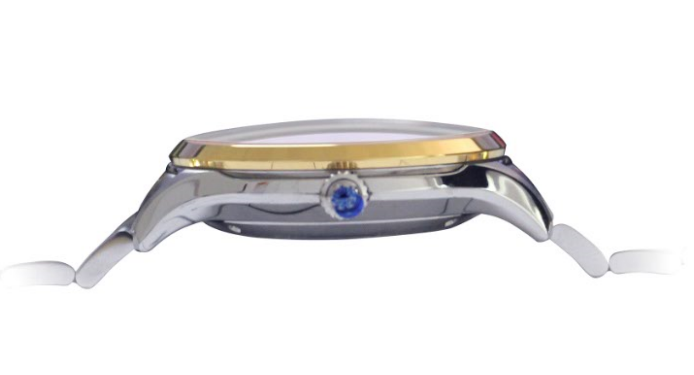 立体图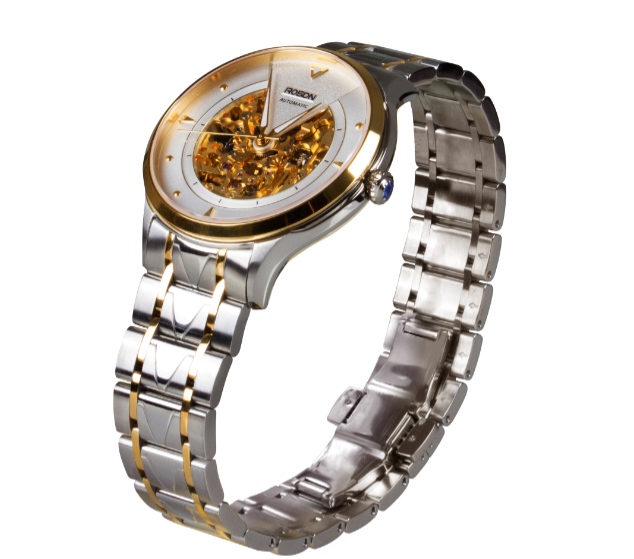 